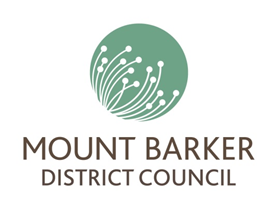 RESPONSE SCHEDULES FOR FREIGHT CONTRACTORS PANELREF:  2019.039RESPONDENT:	PLEASE INSERTNote to Respondents:	To ensure fairness and consistency in the evaluation of tenders your response should follow the format of these response schedules.CHECKLISTThis checklist is provided for Respondents to confirm that they have provided the required information in their response.		Schedule 1		Formal Offer FormI/We 	 (Respondent) onhaving read, understood and fully informed myself/ourselves/itself of the contents, requirements and obligations of the Request for Tender, do hereby tender to provide Works described in the Specifications in accordance with the Contract for the amounts set out in the Return Schedules attached.The Respondent:is subject to the terms and conditions set out in the Request for Tender;irrevocably offers to provide the Works on the terms of the Contract and the Specifications which form part of the Request for Tenders documents subject only to the variations set out in Schedule 5;confirms that this Response has been prepared without any consultation, communication, agreement or other arrangement with any competitor regarding:prices or methods, factors or formulae used to calculate prices;the intention or decision to submit a Response, or the terms of the Response;the submission of a non-conforming Response; andthe quality, quantity, specifications or particulars of the Works; andholds this offer open and capable of acceptance by the Council for a period of 90 days from the closing date.The undersigned undertakes that if selected as the successful Respondent, I/we/it will execute and be bound by the Contract in accordance with the Request for Tenders.If the Respondent is a company, it must execute this Response as follows:If the Respondent is an individual, the Response must be executed as follows:If the Respondent is a partnership, the Response must be executed as follows:[Drafting Note – add extra execution clauses for additional partners as necessary] [Delete RED text once read]Partner 1:Partner 2:Schedule 2		Respondent's DetailsSchedule 3		Organisation Structure, TECHNICAL   SKILLS/Resources Schedule 4		Experience Schedule 5		Statement of Conformity  Schedule 6		Conflict of Interest  Schedule 7		Local Business SupportThe Tenderer is to complete the following questionsDoes your business operate predominantly:Within the Mount Barker District Council, Adelaide Hills Council or Alexandrina Council areas (the Region)Within South Australia?From Interstate?From Overseas?Do you have a component of your workforce who are residents of the Region who will be resourced to the perform the contract?	  Yes	  NoIf yes please state approximately how many employees what percentage of your workforceDo you propose the use of businesses located in the Region as sub-contractors?  Yes	  NoIf yes, please list those businesses:Do you propose to source goods and/or materials from suppliers located within the Region?  Yes	  NoIf yes, please list the suppliers:Do you propose as part of your service to set up and/or operate facilities within the Region?  Yes	  NoIf yes, please provide details:Do you propose to support workforce development in the Region (for example work experience, apprenticeships)?  Yes	  NoIf yes, please provide details: Schedule 8		PricingAll prices must be listed exclusive of GSTProvide rates per tonne/per km in the table below for the first twelve months of the contract:8.2	Tenderers are to provide details of any proposed pricing increase mechanism for years 2 and 3 of this contract, or confirm if pricing provided is fixed for the term of the contract.Schedule 1Have you completed and signed your formal offer?Schedule 2Have you provided your Respondent’s details?Schedule 3Have you addressed the following items and provided requested information:Organisation Structure?Evidence of licences relevant to the delivery of the Services?WHS management system?Details of sub-contractors and the services/cost that they provide?Specific plant and equipment to be used eg make/model/age/condition?Respondent’s evidence of insurances?National Heavy Vehicle accreditation in Vehicle Maintenance Management?Schedule 4Have you provided details of past performance providing similar Services and referees?Schedule 5Have you completed the Statement of Conformity?If so, do you propose to comply with all of the requirements of the RFT?If not, have you provided proposed areas of non-conformity and reasons?Schedule 6Have you completed Conflict of Interest?Schedule 7Have you completed Local Business Support?Schedule 8Have you provided pricing for the Services?Executed by [Insert Company name] pursuant to section 127 of the Corporations Act 2001	Executed by [Insert Company name] pursuant to section 127 of the Corporations Act 2001	Signature of DirectorSignature of Director/Company Secretary
(Please delete as applicable)Name of Director (print)Name of Director/Company Secretary (print)ORSignature of Sole Director and Sole Company Secretary
Name of Sole Director and Sole Company Secretary (print)ORSigned for [Insert name of Representative] by an authorised representative in the presence of:ORSigned for [Insert name of Representative] by an authorised representative in the presence of:Signature of witnessSignature of authorised representativeName of witness (print)Name of authorised representative (print)Position of authorised representative (print)Signed by [insert name] in the presence of:Signed by [insert name] in the presence of:Signature of witnessTendererName of witness (print)Signed sealed and delivered by [insert name] in the presence of:Signed sealed and delivered by [insert name] in the presence of:Signature of witnessSignature of partnerName of witness (print)Address of witness (print)Signed sealed and delivered by [insert name] in the presence of:Signed sealed and delivered by [insert name] in the presence of:Signature of witnessSignature of partnerName of witness (print)Address of witness (print)1.	Name of RespondentState in full the name(s) of the person(s) 
or the registered name(s) of the company(s) and trading names.ABN number2.	Contact personNominate a contact person for this Response to deal with any questions or queries that may arise.3.	Registered address4.	Postal address5.	Telephone6.	Fax7.	Email8.	ConditionsRespondent to sign that it has read and understood this Request for Tender and any Addenda issued3.1The Respondent is to provide details of their proposed organization structure, management & technical skills and resource proposed to deliver the Works/Services Goods. Details must include but not be limited to the following: 3.1.1Organisation Structure.3.1.2Evidence of licences relevant to the delivery of the Works/Services.Drivers LicencesWorkzone Traffic Management – if required3.1.3Appropriate WHS management system; and evidence of the following:Work Health and Safety policy ;safe work practices and procedures eg index of SOPs/SWMS;3.1.4Details of sub-contractors and the services/cost that they provide.3.1.5Specific plant and equipment to be used eg make/model/age/condition.3.1.6Tenderer’s evidence of insurances.Public Liability InsuranceMotor Vehicle and/or PlantWorkers Compensation (Return to Work SA)3.1.7Evidence of National Heavy Vehicle accreditation in Vehicle Maintenance Management 4.1The Respondent is to provide details of  three similar services provided and details of referees:4.1.1Client (including contact details);Project scope;Date services provided;Referee details.5.1If the Respondent does not comply with all the requirements of the Request for Tender Documents, the Respondent must list below all areas of non-conformity, partial conformity or alternative offer and the reasons therefore.The Response must be read to disregard and render void any area of the Response which is non-conforming, partially conforming or an alternative offer except to the extent detailed in this Schedule.If any non-compliance is determined to be unacceptable, the Response may not be further considered.NC = Non-conformingPC = Partially conforming AO = Alternate offerArea of non-conformity and reasonNC/PC/AO6.1The Respondent is to disclose whether any interest, relationship or clients which may or do give rise to a conflict of interest and the issue about which that conflict or potential conflict does or may arise.DescriptionRate per tonne/km EXCLUDING GSTTruck Truck & TrailerOther (please specify)